- كلية الحكمة الجامعة -استمارة وصف المقرر الدراسي
للعام الدراسي 2023 / 2024الكلية: كلية الحكمة الجامعة – بغدادالقسم: تقنيات التجميل باليزر اسم المقرر (المادة الدراسية): E استاذ المادة: م د ابتهال نوري عبد الأمير وصف المقرر الدراسييوفر وصف المقرر خطة مكتوبة، وإيجازاً مقتضباً لأهم خصائص المادة الدراسية وطرائق التعليم والتعلم وطرائق التقييم وتوضيح مخرجات التعلم المتوقع من الطالب تحقيقها مبرهناً عما إذا كان قد حقق الاستفادة القصوى من فرص التعلم والتعليم المتاحة.اهداف المقرر (اهداف المادة الدراسية) الرئيسية:ان يكون الطالب ملما باللغة الإنكليزية بمستوى ما متوسط ان يكون الطالب قادرا على التحدث بجمل بمواضيع متعددة ان يكون الطالب قادرا على فهم قواعد اللغة الإنكليزية ان يكون الطالب قادرا على قراءة النصوص الإنكليزية و التحدث و الكتابة و فهم الكلام المسموع البنية التحتية للمقرر الدراسي:الكتاب المقرر الاساسي:intermediate new headway  المراجع (المصادر - وتشمل: المجلات العلمية , التقارير ,.... ) الكتب والمراجع الموصى بها لتعزيز مستوى الطالب:المراجع الالكترونية, مواقع الانترنيت الموصى بها لتعزيز مستوى الطالب:مخرجات المقرر الدراسي و طرائق التعليم والتعلم و طرائق التقييم:-بنية المقرر الدراسيخطة تطوير المقرر الدراسيانشاء مختبر صوتي للغة الإنكليزية  ---------------------------------------------------------------------------------------التوقيع:اسم استاذ المادة : م د ابتهال نوري عبد الأميرالتاريخ:  20 /  3  / 2023- - - - - - - - - - - - - - - - - - - - - - - - - - - - - - - -دقـق الجانب العلمي للملف من قبل اللجنة العلمية في القسماللجنة العلمية في القسم:- - - - - - - - - - - - - - - - - - - - - - - - - - - - - - - -دقـق الجانب التنظيمي للملف من قبل لجنة ضمان الجودة والأداء الجامعي في القسمالتوقيع:اسم عضو لجنة ضمان الجودة والأداء الجامعي في القسم: م.د وصفي حميد رشيدالتاريخ : 20  /  3  / 2024 - - - - - - - - - - - - - - - - - - - - - - - - - - - - - - - -دقـق الجانب العلمي والتنظيمي للملف من قبل رئيس القسم وتمت المصادقة عليهالتوقيع:اسم رئيس القسم : أ.م.د حامد كريم ردامالتاريخ:   2024/   3 / 20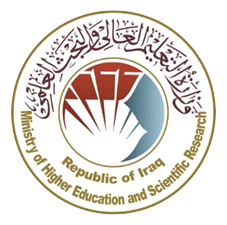 وزارة التعليم العالي والبـحث العلميجـــــهاز الإشـــــراف والتقـــويم العلــميدائرة ضمان الجودة والاعتماد الأكاديمي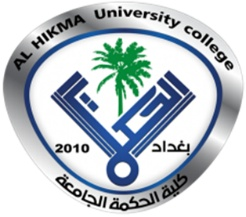 ختم القسم(مصادقة القسم)ختم عمادة الكلية(مصادقة العمادة)المؤسسة التعليميةكلية الحكمة الجامعة (HiUC)القسم العلمي  تقنيات  تجميل باليزر اسم المقرر (اسم المادة)اللغة الإنكليزية – مرحلة الأولى    أشكال الحضور المتاحةحضوري / الكتروني (عند بعد):    حضوري نظام المقرر (فصلي/ سنوي)فصلي عدد الساعات الدراسية (الكلي)60 تاريخ إعداد هذا الوصف     2024     /   3   /20 المعرفة الأهداف المعرفية يتمكن الطالب من القيام بمحادثات مختلفة ويستطيع قراءة و كتابة نصوص اللغة الإنكليزية وفهم معانيها و المشاركة في محادثات طرائق التعليم (التي تحقق الاهدف المعرفية): 1-طريقة القاء المحاضرات 2-المجاميع الطلابية طرائق التعلم (التي تحقق الاهدف المعرفية):1-ورشه العمل 2-التقارير والدراسات طرائق التقييم (التي تحقق الاهدف المعرفية):ب - المهارات الأهداف المهاراتية التي سيكتسبها الطالب:لاكتساب القدرة على متابعة صحه العين والتعرف على احصائيات امراضها في المجتمع القدرة على توفير الرعاية الصحية العينية الأولية طرائق التعليم (التي تحقق الاهدف المهاراتية):1-طريقة القاء المحاضرات 2-المجاميع الطلابية طرائق التعلم (التي تحقق الاهدف المهاراتية):1-ورشه العمل 2-التقارير والدراسات طرائق التقييم (التي تحقق الاهدف المهاراتية):1-الامتحانات بمختلف أنواعها 2-التغذية المرتجعة من الطلاب 3-التقارير و الدراسات ج- الوجدانية و القيمية الأهداف الوجدانية و القيمية :ج1-يكون الطالب متفاعلا بإيجابية مع الوسط الذي يعمل فيه ج2-يكون متفانيا ومخلصا في مهنته الانسانيةج3-يكون صادقا في تعامله مع المرضى طرائق التعليم (التي تحقق الاهدف الوجدانية و القيمية):1-طريقة القاء المحاضرات 2-المجاميع الطلابية طرائق التعلم (التي تحقق الاهدف الوجدانية و القيمية):1-ورشه العمل 2-التقارير والدراسات طرائق التقييم (التي تحقق الاهدف الوجدانية و القيمية):1-الامتحانات بمختلف أنواعها 2-التغذية المرتجعة من الطلاب 3-التقارير و الدراساتد - المهارات العامة والتأهيلية المنقولة     ( المهارات الأخرى المتعلقة بقابلية التوظيف والتطور الشخصي )د1-العمل الجماعي د2-التواصل الكتابي د3-المرونة و إدارة الوقت بنية المقرر ( الفصل الدراسي الاول للنظام السنوي   و  الفصل الواحد للنظام الفصلي (الكورسات)) :-بنية المقرر ( الفصل الدراسي الاول للنظام السنوي   و  الفصل الواحد للنظام الفصلي (الكورسات)) :-بنية المقرر ( الفصل الدراسي الاول للنظام السنوي   و  الفصل الواحد للنظام الفصلي (الكورسات)) :-بنية المقرر ( الفصل الدراسي الاول للنظام السنوي   و  الفصل الواحد للنظام الفصلي (الكورسات)) :-بنية المقرر ( الفصل الدراسي الاول للنظام السنوي   و  الفصل الواحد للنظام الفصلي (الكورسات)) :-بنية المقرر ( الفصل الدراسي الاول للنظام السنوي   و  الفصل الواحد للنظام الفصلي (الكورسات)) :-بنية المقرر ( الفصل الدراسي الاول للنظام السنوي   و  الفصل الواحد للنظام الفصلي (الكورسات)) :-بنية المقرر ( الفصل الدراسي الاول للنظام السنوي   و  الفصل الواحد للنظام الفصلي (الكورسات)) :-بنية المقرر ( الفصل الدراسي الاول للنظام السنوي   و  الفصل الواحد للنظام الفصلي (الكورسات)) :-بنية المقرر ( الفصل الدراسي الاول للنظام السنوي   و  الفصل الواحد للنظام الفصلي (الكورسات)) :-بنية المقرر ( الفصل الدراسي الاول للنظام السنوي   و  الفصل الواحد للنظام الفصلي (الكورسات)) :-بنية المقرر ( الفصل الدراسي الاول للنظام السنوي   و  الفصل الواحد للنظام الفصلي (الكورسات)) :-الأسبوععدد الساعاتمخرجات التعلم المطلوبةتحقيق اهداف (معرفية او مهاراتية او وجدانية والقيمية او مهارات عامة)اسم الوحدة / أو الموضوعاسم الوحدة / أو الموضوعطريقة التعليمطريقة التعليمطريقة التعليمطريقة التقييمطريقة التقييمطريقة التقييم12=Cardinal numbers/years/prices/times (in words and figures)Cardinal numbers/years/prices/times (in words and figures)22=Cardinal numbers/years/prices/times (in words and figures)Cardinal numbers/years/prices/times (in words and figures)32=Phonetic of alphabet letters, Punctuation.Phonetic of alphabet letters, Punctuation.42=Phonetic of alphabet letters, Punctuation.Phonetic of alphabet letters, Punctuation.52=Countries/Capitals, arrange words (makes full sentence)/ arrange letters (make full word).Countries/Capitals, arrange words (makes full sentence)/ arrange letters (make full word).62=Countries/Capitals, arrange words (makes full sentence)/ arrange letters (make full word).Countries/Capitals, arrange words (makes full sentence)/ arrange letters (make full word).72=Simple present/1. Verb to be (is/am/are) (affirmative, negative and interrogative).Simple present/1. Verb to be (is/am/are) (affirmative, negative and interrogative).82=Simple present/1. Verb to be (is/am/are) (affirmative, negative and interrogative).Simple present/1. Verb to be (is/am/are) (affirmative, negative and interrogative).92=Simple present/2. Verb to do (Do/Does) (affirmative, negative and interrogative).Simple present/2. Verb to do (Do/Does) (affirmative, negative and interrogative).102=Simple present/2. Verb to do (Do/Does) (affirmative, negative and interrogative).Simple present/2. Verb to do (Do/Does) (affirmative, negative and interrogative).112=Simple present/3. Verb to have (have/has) (affirmative, negative and interrogative)Simple present/3. Verb to have (have/has) (affirmative, negative and interrogative)122=  Simple present/3. Verb to have (have/has) (affirmative, negative and interrogative)  Simple present/3. Verb to have (have/has) (affirmative, negative and interrogative)132=Simple present/4. Ordinary verbs like (eat, go, play... etc.) (affirmative, negative and interrogativeSimple present/4. Ordinary verbs like (eat, go, play... etc.) (affirmative, negative and interrogative142=Simple present/4. Ordinary verbs like (eat, go, play... etc.) (affirmative, negative and interrogative152=Tag questions and short answers (yes/no questions).2 -  بنية المقرر ( الفصل الدراسي الثاني  للنظام السنوي فقط ) :-2 -  بنية المقرر ( الفصل الدراسي الثاني  للنظام السنوي فقط ) :-2 -  بنية المقرر ( الفصل الدراسي الثاني  للنظام السنوي فقط ) :-2 -  بنية المقرر ( الفصل الدراسي الثاني  للنظام السنوي فقط ) :-2 -  بنية المقرر ( الفصل الدراسي الثاني  للنظام السنوي فقط ) :-2 -  بنية المقرر ( الفصل الدراسي الثاني  للنظام السنوي فقط ) :-2 -  بنية المقرر ( الفصل الدراسي الثاني  للنظام السنوي فقط ) :-2 -  بنية المقرر ( الفصل الدراسي الثاني  للنظام السنوي فقط ) :-2 -  بنية المقرر ( الفصل الدراسي الثاني  للنظام السنوي فقط ) :-2 -  بنية المقرر ( الفصل الدراسي الثاني  للنظام السنوي فقط ) :-2 -  بنية المقرر ( الفصل الدراسي الثاني  للنظام السنوي فقط ) :-2 -  بنية المقرر ( الفصل الدراسي الثاني  للنظام السنوي فقط ) :-الأسبوععددالساعاتمخرجات التعلم المطلوبةتحقيق اهداف (معرفية او مهاراتية او وجدانية والقيمية او مهارات عامة)اسم الوحدة / أو الموضوعاسم الوحدة / أو الموضوعاسم الوحدة / أو الموضوعاسم الوحدة / أو الموضوعاسم الوحدة / أو الموضوعاسم الوحدة / أو الموضوعطريقة التعليمطريقة التقييمطريقة التقييم162=Tag questions and short answers (yes/no questions).Tag questions and short answers (yes/no questions).Tag questions and short answers (yes/no questions).172=Review (Simple present).Review (Simple present).Review (Simple present).182=Review (Simple present).Review (Simple present).Review (Simple present).192=Question words (what, where, when, who, why, how, whom, whose, which).Question words (what, where, when, who, why, how, whom, whose, which).Question words (what, where, when, who, why, how, whom, whose, which).202=Question words (what, where, when, who, why, how, whom, whose, which).Question words (what, where, when, who, why, how, whom, whose, which).Question words (what, where, when, who, why, how, whom, whose, which).212=Abbreviation (short form), adjectives (and their opposite)Abbreviation (short form), adjectives (and their opposite)Abbreviation (short form), adjectives (and their opposite)222=Abbreviation (short form), adjectives (and their opposite)Abbreviation (short form), adjectives (and their opposite)Abbreviation (short form), adjectives (and their opposite)232=Plural nouns (regular and irregular)Plural nouns (regular and irregular)Plural nouns (regular and irregular)242=Plural nouns (regular and irregular)Plural nouns (regular and irregular)Plural nouns (regular and irregular)Plural nouns (regular and irregular)252=Possession (all types)Possession (all types)Possession (all types)Possession (all types)262=Possession (all types)Possession (all types)Possession (all types)Possession (all types)272=Pronunciation (-s at the end of a word)Pronunciation (-s at the end of a word)Pronunciation (-s at the end of a word)Pronunciation (-s at the end of a word)282=Pronunciation (-s at the end of a word)Pronunciation (-s at the end of a word)Pronunciation (-s at the end of a word)Pronunciation (-s at the end of a word)292=  Pronouns (all types).  Pronouns (all types).  Pronouns (all types).  Pronouns (all types).302=Pronouns (all types).Pronouns (all types).Pronouns (all types).Pronouns (all types).التوقيع:عضوا: م.د أحمد سعدون أحمدالتاريخ:  20 / 3   / 2024التوقيع:عضوا: م.د وصفي حميد رشيدالتاريخ: 20  /  3  / 2024التوقيع:رئيسا: أ.م.د حامد كريم ردامالتاريخ: 20  /  3  / 2024